Схема  проезда ТК СадоводТК Садовод , ул. Верхние Поля д.54 с14, секция 12, координаты 55.651682, 37.824449 Телефон 8(926)545-22-20. Часы работы: с 8:00 до 18:00.
Доставка груза из рынка Садовод – 300 руб./ место (1 единица), включает приём груза на Садоводе + доставка до терминала РТК.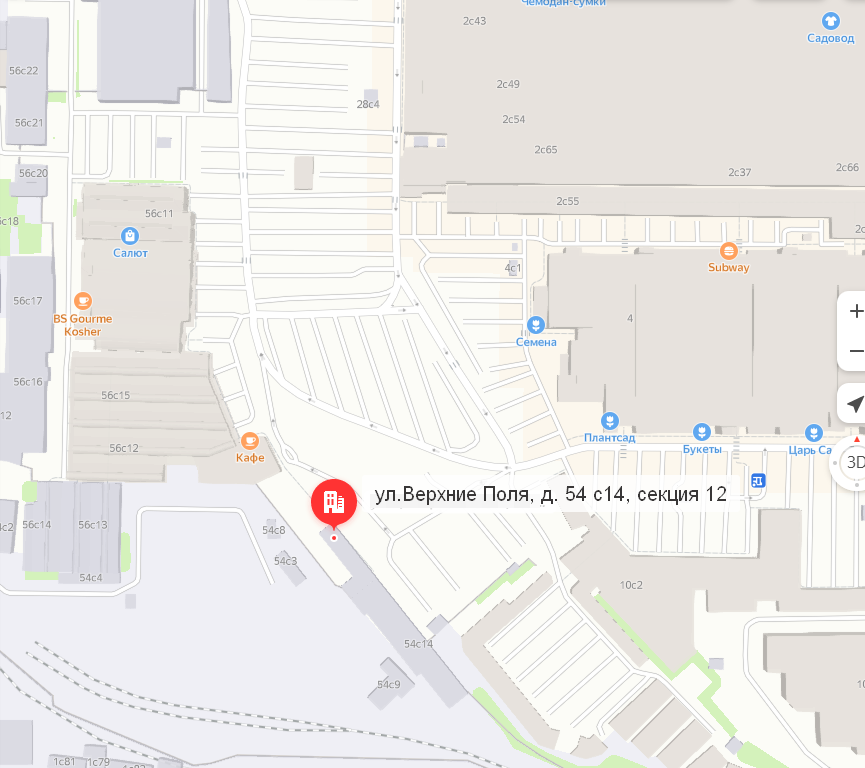 